Elenco prodotti indagine di mercato esplorativa per l’affidamento diretto relativo alla procedura indetta, ai sensi del combinato disposto degli art. 43,44 e 45 del Decreto interministeriale n.129 del 28-08-2018 recante “Regolamento   recante    istruzioni generali sulla gestione amministrativo-contabile delle istituzioni scolastiche” cosi come integrato dal regolamento dell’attività negoziale del Dirigente Scolastico approvato con delibera del Consiglio di istituto n. 1 del 30/01/2019  e dell’art. 36 comma 2, lettera a del Decreto Legislativo n. 50 del 18 aprile 2016 e ss.mm.ii. per l’affidamento della fornitura del materiale igienico sanitario, di cui al Decreto Dirigenziale n. 461 del 20/10/2021.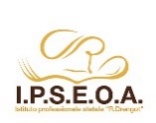 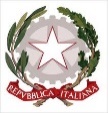 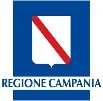 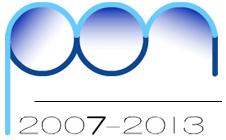 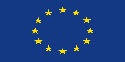 Istituto professionale statale “Rainulfo Drengot” Istituto professionale statale “Rainulfo Drengot” Istituto professionale statale “Rainulfo Drengot” Istituto professionale statale “Rainulfo Drengot” Istituto professionale statale “Rainulfo Drengot” Indirizzo: “Servizi per l’enogastronomia e l’ospitalità alberghiera”Articolazioni: “Enogastronomia”, “Servizi di sala e di vendita”,  “Accoglienza turistica” e “Prodotti dolciari artigianali ed industriali”Indirizzo: “Servizi per l’enogastronomia e l’ospitalità alberghiera”Articolazioni: “Enogastronomia”, “Servizi di sala e di vendita”,  “Accoglienza turistica” e “Prodotti dolciari artigianali ed industriali”Indirizzo: “Servizi per l’enogastronomia e l’ospitalità alberghiera”Articolazioni: “Enogastronomia”, “Servizi di sala e di vendita”,  “Accoglienza turistica” e “Prodotti dolciari artigianali ed industriali”Indirizzo: “Servizi per l’enogastronomia e l’ospitalità alberghiera”Articolazioni: “Enogastronomia”, “Servizi di sala e di vendita”,  “Accoglienza turistica” e “Prodotti dolciari artigianali ed industriali”Indirizzo: “Servizi per l’enogastronomia e l’ospitalità alberghiera”Articolazioni: “Enogastronomia”, “Servizi di sala e di vendita”,  “Accoglienza turistica” e “Prodotti dolciari artigianali ed industriali”                                                                       Dirigente Scolastico                                                                        Dirigente Scolastico                                                                        Dirigente Scolastico                                                                        Dirigente Scolastico                                                                        Dirigente Scolastico ProdottoU.M.Quantità ProdottoU.M.Quantità IGIENIZZANTE SPRAY PER SUPERFICI CON ALCOOL E CLOREXIDINALt.350 IGIENIZZANTE SPRAY PER SUPERFICI CON ALCOOL E CLOREXIDINALt.350 CANDEGGINA TANICALt.350 CANDEGGINA TANICALt.350 ALCOOL ETILICO DENATURATO 94 Lt.160 ALCOOL ETILICO DENATURATO 94 Lt.160 DETERGENTE PER MACCHINE LAVAPAVIMENTI PROFUMATOLt.350 DETERGENTE PER MACCHINE LAVAPAVIMENTI PROFUMATOLt.350 SGRASSATORE PER PENNARELLI INDELEBILILt.350 SGRASSATORE PER PENNARELLI INDELEBILILt.350 DISINCROSTANTE WCLt.350 DISINCROSTANTE WCLt.350 DETERGENTE MULTIUSO E VETRILt.350 DETERGENTE MULTIUSO E VETRILt.350 SGRASSATORE PER PAVIMENTI CUCINE MONOCOMPONENTE Lt.350 SGRASSATORE PER PAVIMENTI CUCINE MONOCOMPONENTE Lt.350 SGRASSATORE PER PIASTRE CUCINE  Lt.350 SGRASSATORE PER PIASTRE CUCINE  Lt.350 SGRASSATORE IGIENIZZANTE BANCHI DA LAVORO CIBOLt.350 SGRASSATORE IGIENIZZANTE BANCHI DA LAVORO CIBOLt.350 GUANTI IN LATTICE SENZA POLVERE BOX DA 100 PZ. TAGLIE S-M-L-XLPaia4.000 GUANTI IN LATTICE SENZA POLVERE BOX DA 100 PZ. TAGLIE S-M-L-XLPaia4.000 GUANTI IN NITRILE BOX DA 100 PZ. TAGLIE S-M-L-XLPaia4.000 GUANTI IN NITRILE BOX DA 100 PZ. TAGLIE S-M-L-XLPaia4.000 CARTA ASCIUGAMANI IN PURA CELLULOSA N.1 VELO 65 g/m2 60 METRI IN ROTOLIMt.108.000 CARTA ASCIUGAMANI IN PURA CELLULOSA N.1 VELO 65 g/m2 60 METRI IN ROTOLIMt.108.000 CARTA ASCIUGAMANI A V IN PURA CELLULOSA N.2 VELI 20 g/m2 DIMENSIONE 22 CM X 21 CMPz400.000 CARTA ASCIUGAMANI A V IN PURA CELLULOSA N.2 VELI 20 g/m2 DIMENSIONE 22 CM X 21 CMPz400.000 CARTA IGIENICA 2 VELI IN PURA CELLULOSA 140 METRI Mt.490.000 CARTA IGIENICA 2 VELI IN PURA CELLULOSA 140 METRI Mt.490.000 SCOPA CON SETOLE DUREPz20 SCOPA CON SETOLE DUREPz20 SCOPA PER INTERNI CON FIBRE IN PET RICICLATOPz50 SCOPA PER INTERNI CON FIBRE IN PET RICICLATOPz50 MANICO ACCIAIO ALTEZZA 130 CM - ATTACCO A VITE PESO MAX 400 GRPz50 MANICO ACCIAIO ALTEZZA 130 CM - ATTACCO A VITE PESO MAX 400 GRPz50 SECCHIO CAPIENZA 15 LITRIPz50 SECCHIO CAPIENZA 15 LITRIPz50 MOCIO IN MICROFIBRA A VITE 280 GRAMMIPz100 MOCIO IN MICROFIBRA A VITE 280 GRAMMIPz100 MOCIO IN COTONE PER PINZE 400 GRAMMIPz100 MOCIO IN COTONE PER PINZE 400 GRAMMIPz100 PINZE PER MOP COTONEPz50 PINZE PER MOP COTONEPz50 PALETTE ALZAIMMONDIZIA CON MANICO RECLINABILEPz50 PALETTE ALZAIMMONDIZIA CON MANICO RECLINABILEPz50 PANNI MICROFIBRA PER SUPERFICI COMPOSIZIONE: 80% poliestere, 20% poliammide. Formato 30x30 cmPz2.000 PANNI MICROFIBRA PER SUPERFICI COMPOSIZIONE: 80% poliestere, 20% poliammide. Formato 30x30 cmPz2.000 PEZZAME LENZUOLA COTONE kg.20 PEZZAME LENZUOLA COTONE kg.20 SACCHI AMBRA 90X120 DA 60 GRAMMIkg.6 SACCHI AMBRA 90X120 DA 60 GRAMMIkg.6 SACCHI AMBRA 55X70 DA 60 GRAMMI COLORE GIALLOkg.6 SACCHI AMBRA 55X70 DA 60 GRAMMI COLORE GIALLOkg.6 SACCHI AMBRA 55X70 DA 60 GRAMMI COLORE AZZURROkg.6 SACCHI AMBRA 55X70 DA 60 GRAMMI COLORE AZZURROkg.6 SACCHI AMBRA 55X70 DA 60 GRAMMI COLORE NEUTROkg.6 SACCHI AMBRA 55X70 DA 60 GRAMMI COLORE NEUTROkg.6 SACCHI AMBRA 50X60 DA 60 GRAMMIkg.6 SACCHI AMBRA 50X60 DA 60 GRAMMIkg.6 SACCHI AMBRA 80X110 DA 60 GRAMMIkg.6 SACCHI AMBRA 80X110 DA 60 GRAMMIkg.6 PANNI MICROFIBRA PER CUCINA Composizione: 90% Microfibra (Poliestere), 10% Nylon. Formato 32x32cmPz2.000 PANNI MICROFIBRA PER CUCINA Composizione: 90% Microfibra (Poliestere), 10% Nylon. Formato 32x32cmPz2.000 SPUGNA ABRASIVA ANTIGRAFFIO Pz2.000 SPUGNA ABRASIVA ANTIGRAFFIO Pz2.000 PANNI SPUGNA In cotone e cellulosa Formato 30x30 cmPz2.000 PANNI SPUGNA In cotone e cellulosa Formato 30x30 cmPz2.000 PANNI MICROFIBRA PER SUPERFICI COMPOSIZIONE: 80% poliestere, 20% poliammide. Formato 50X50 cmPz2.000 PANNI MICROFIBRA PER SUPERFICI COMPOSIZIONE: 80% poliestere, 20% poliammide. Formato 50X50 cmPz2.000 Il Responsabile unico del procedimentoIl Direttore dei Servizi generali ed amministrativiDott. Roberto OlivaDocumento informatico sottoscritto con firma elettronica ai sensi del D.lgs. 82/2005 così come modificato D.L. 18 ottobre 2012, n. 179 convertito con L. 17 dicembre 2012, n. 221.